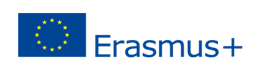 WNIOSEK O DOFINANSOWANIE WYJAZDU SZKOLENIOWEGO W RAMACH PROGRAMU ERASMUS+ STT – Rok akademicki 2020 / 2021WNIOSEK POWINIEN BYĆ WYPEŁNIONY KOMPUTEROWO, NASTĘPNIE PODPISANY I OPIECZĘTOWANY - Wnioskodawca oświadcza, że w dotychczasowej korespondencji mailowej z instytucją przyjmującą ustalił wstępnie warunki realizacji wyjazdu w ramach ERASMUS+ STT (Szkolenia pracowników), które zostaną zawarte w formularzu Staff Mobility Agreement for Training.Klauzula informacyjna dla Uczestnika programu Erasmus+Na podstawie ogólnego rozporządzenia o ochronie danych (zwanego dalej RODO) w związku z przystąpieniem Pani/Pana do programu Erasmus+ informujemy, iż:Administratorem Pani/Pana danych osobowych pozyskanych w ramach realizacji programu Erasmus+ jest Wyższa Szkoła Stosunków Międzynarodowych i Komunikacji Społecznej, ul. Hrubieszowska 102, 22-100 Chełm.Pani/Pana dane osobowe przetwarzane będą w celu realizacji zadań związanych z mobilnością programu Erasmus+, w tym w szczególności udzielenia wsparcia finansowego, monitoringu, ewaluacji, kontroli 
i sprawozdawczości, upowszechniania rezultatów oraz prowadzenia działań informacyjnych w ramach tego programu.Podstawą prawną do przetwarzania Pani/Pana danych osobowych jest art. 6 ust. 1 lit. c RODO – przetwarzanie jest niezbędne do wypełnienia obowiązku prawnego ciążącego na administratorze wynikającego 
w szczególności z Rozporządzenia Parlamentu Europejskiego i Rady (UE) nr 1288/2013 z dnia 11 grudnia 2013 r. ustanawiającego „Erasmus+”: unijny program na rzecz kształcenia, szkolenia, młodzieży i sportu, a także 
z art. 6 ust. 1 lit. b RODO – przetwarzanie jest niezbędne do wykonania umowy, której stroną jest osoba, której dane dotyczą, lub do podjęcia działań na żądanie osoby, której dane dotyczą, przed zawarciem umowy.Podanie przez Panią/ Pana danych osobowych jest warunkiem koniecznym przystąpienia do programu Erasmus+, a odmowa ich podania jest równoznaczna z brakiem możliwości otrzymania wsparcia w ramach tego programu.Pani/Pana dane osobowe będą przetwarzane w imieniu administratora danych przez upoważnionych pracowników wyłącznie w celach, o których mowa w ust. 2.Pani/ Pana dane osobowe będą przechowywane do czasu rozliczenia Programu Erasmus+ 2014-2020 oraz zakończenia archiwizowania dokumentacji.Odbiorcami Pani/Pana danych osobowych mogą być następujące podmioty zewnętrzne: Fundacja Rozwoju Systemu Edukacji – Narodowa Agencja Programu Erasmus+, pełniąca funkcję instytucji zarządzającej i nadzorującej w Polsce;Komisja Europejska jako centralna instytucja zarządzająca i nadzorująca.Na zasadach określonych przepisami RODO przysługuje Pani/Panu:prawo dostępu do treści swoich danych,prawo do ich sprostowania, gdy są niezgodne ze stanem rzeczywistym,prawo do ich usunięcia, ograniczenia przetwarzania, a także przenoszenia danych – w przypadkach przewidzianych prawem,prawo do wniesienia sprzeciwu wobec przetwarzania danych,prawo do wniesienia skargi do organu nadzorczego – Prezesa Urzędu Ochrony Danych Osobowych, gdy uzna Pani/Pan, że przetwarzanie Pani/Pana danych osobowych narusza przepisy o ochronie danych osobowych. Z treścią klauzuli zapoznałam/-em się:	………………………………………………………………  (data oraz podpis Uczestnika programu Erasmus+)TYTUŁ/STOPIEŃ NAUKOWY 
i STANOWISKOIMIĘ I NAZWISKOPESELOBYWATELSTWOADRESNR TELEFONU / 
TELEFON KOMÓRKOWYE- MAILOD KIEDY ZATRUDNIENIE W WSSMiKS, ROKSTAŻ PRACY  Junior 	(< 10 lat doświadczenia zawodowego)  Intermediate	(> 10 a < 20 lat doświadczenia zawodowego)   Senior 	(> 20 lat doświadczenia zawodowego)INSTYTUCJA PRZYJMUJĄCA(NAZWA, MIASTO, KRAJ)TEMAT SZKOLENIA/GRUPA DOCELOWA/NAZWA PROGRAMU (Staff Week)JĘZYK SZKOLENIACZAS WYJAZDU (data pierwszego i ostatniego  dnia roboczego – 
bez dni podróży)od …… - …… - …………     do  …… - …… - …………  Numer rachunku bankowego - oświadczam, że jestem właścicielem / współwłaścicielem wymienionego rachunku bankowego ;- wnioskujący ponosi pełną odpowiedzialność za poprawność przekazanych danychNazwa banku, kod SWIFTNumer rachunku bankowego - oświadczam, że jestem właścicielem / współwłaścicielem wymienionego rachunku bankowego ;- wnioskujący ponosi pełną odpowiedzialność za poprawność przekazanych danychNumer konta:00 – 0000 – 0000 – 0000 – 0000 – 0000 – 0000Data, Podpis Wnioskodawcy.................................................................Data, Pieczęć i podpisDziekana Wydziału.................................................................